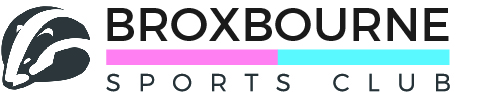 ANNUAL GENERAL MEETING10TH NOVEMBER 2021 7.30pmAGENDAApologiesQuestions from the floor on the Finance and Officers reportsTo adopt the Officers reports and Accounts for 2020/21Planned activity for the rest of 2021 and 2022.Restructure of the ClubElection of OfficersA.O.B.